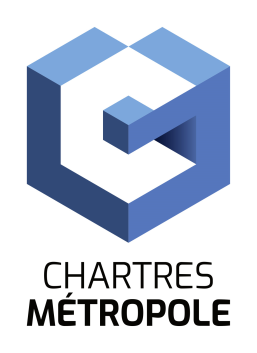 DGA Ressources Humaines & Modernisation SocialeService Emploi et FormationChartres, le 13 décembre 2021Un poste de Chef(fe) du service Gestion Financière et Administrative (H/F) à temps completest à pourvoir au sein de la DGA Patrimoine, Espace Public et Systèmes d’Information(Catégorie A–Cadre d’emplois des Attachés territoriaux ou Contractuel)Sous la responsabilité de la Conseillère de Gestion et de Modernisation, le/la Chef(fe) du service Gestion Financière et Administrative, pilote, anime et organise le service comptable et financier, ainsi que le Centre d’Interventions Techniques. Le Service Comptable et financier gère l’ensemble des opérations budgétaires et financières des services techniques. Le Centre d’Interventions techniques participe à la qualité et à la continuité des activités du service public en assurant le lien entre les citoyens et les services.MISSIONS :Animation, Pilotage et Organisation des deux servicesMettre en œuvre la stratégie définie par la hiérarchiePiloter le bon fonctionnement des services dont il est responsableEncadrer, coordonner et animer une équipe de 4 collaboratrices (service comptable) et 2 collaboratrices (centre d’interventions techniques)Gérer de manière optimale les ressources dont il est responsableRendre compte et faire des propositions pour résoudre toute situation de blocageDévelopper l’autonomie et les compétences de ses collaborateursParticiper à développer la culture projet au sein de la DGAInteragir avec les acteurs impliqués (opérationnels, fournisseurs, partenaires, services centraux…)Exécution budgétaire et comptableExpert(e) en exécution budgétaire et comptable, assurer la chaine comptable des dépenses relatives à certains projets structurants portés par la DGA Patrimoine, Espace Public et Systèmes d’informationSuperviser l’activité budgétaire et comptable des collaborateurs sous sa responsabilitéCoordonner et contrôler les procédures comptables des services de la DGAAssurer un suivi régulier de la consommation des crédits budgétairesAccompagner les services dans la gestion des recettes, dans leurs actes d’achatApporter, par anticipation, conseil et assistance aux services opérationnels et aux agents du service pour éviter toute situation de blocage Contribuer à améliorer le fonctionnement des services impactant les délais de paiement des fournisseursMettre en place, assurer le suivi et la fiabilité de tableaux de bord financiers relatifs à un service, un marché public ou à une opération particulièreCOMPÉTENCES REQUISES Connaissance de l’environnement juridique des collectivités Maîtrise des règles de la comptabilité publique, de l'exécution comptable et financière des collectivités territoriales et des règles en matières d’achat publicMaîtrise de l’outil informatique : CIVIL Finances, ATAL, Tableurs excelCapacité à manager une équipeCapacité d'organisation, rigueur, réactivitéCapacité à communiquer efficacement, à gérer les conflits,Etre force de propositions, autonome, motivé(e) et disponibleDisposer d’un esprit d’analyse et de synthèseDoté(e) d’une forte capacité d’adaptation Sens des relations humaines et du travail en équipe, sens des responsabilitésPROFIL RECHERCHE Diplômes :  BAC + 3 minimum, Issu(e) d’une formation en gestion des administrations, en gestion financière ou en comptabilité, contrôle et auditExpérience réussie sur poste similaire et/ou expertise en finances publiques locales indispensablesREMUNERATIONTraitement indiciaire + Régime Indemnitaire (RIFSEEP) – Groupe de fonction A3Si ce poste vous intéresse, merci de faire parvenir votre candidature (lettre de motivation et CV) à Chartres Métropole  - Direction des Ressources Humaines, Hôtel de Ville - Place des Halles, 28000 CHARTRES, ou par mail : recrutement@agglo-ville.chartres.fr, avant le 31 janvier 2022.	Le Directeur Général des Services,	Bernard ORTS